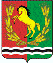 СОВЕТ ДЕПУТАТОВМУНИЦИПАЛЬНОГО  ОБРАЗОВАНИЯ  РЯЗАНОВСКИЙ СЕЛЬСОВЕТ  АСЕКЕЕВСКОГО РАЙОНА  ОРЕНБУРГСКОЙОБЛАСТИчетвертого созыва РЕШЕНИЕ17.11.2021г.                                                                                                       № 42«О внесении изменений в решение Совета депутатов от 30.11.2016 № 31 Об  утверждении    Положения «О земельном налоге»   В соответствии с Федеральным законом от 29.09.2019 года № 325-ФЗ «О внесении изменений в части первую и вторую Налогового кодекса Российской Федерации, руководствуясь Уставом муниципального образования  Рязановский сельсовет Асекеевского  района Оренбургской области, Совет депутатов   Рязановский  сельсовет  решил:Внести в Положение «О земельном налоге», утвержденное решением Совета депутатов Рязановского сельсовета от 30.11.2016 № 31, следующие изменения:1.1.Абзац 1 пункта 2 Положения изложить в новой редакции:1) 0,30 процента в отношении  земельных участков отнесенных к  землям сельскохозяйственного назначения или к землям в составе зон сельскохозяйственного использования в населенных пунктах и используемых для сельскохозяйственного производства;1.2.В пункте 3 « Порядок и сроки уплаты налога и авансовых платежей по налогу»  исключить абзацы следующего содержания:« Налогоплательщики- организации по истечении налогового периода представляют в налоговый орган по месту нахождения земельного участка налоговую декларацию по налогу.Налоговые декларации по налогу предоставляются налогоплательщиками не позднее 1 февраля года, следующего за истекшим налоговым периодом.2.  Решение опубликовать в газете «Родные просторы».3.  Настоящее Решение вступает в силу по истечении одного месяца со дня его опубликования, но не ранее 1 января 2022 года.Председатель Совета депутатов                                                   С.С. СвиридоваГлава муниципального образования                                              А.В. Брусилов                                   